Name:Erreichter Abschluss:Universität/Hochschule:Abgabedatum der Abschlussarbeit:Einreichungsdatum der Bewerbung: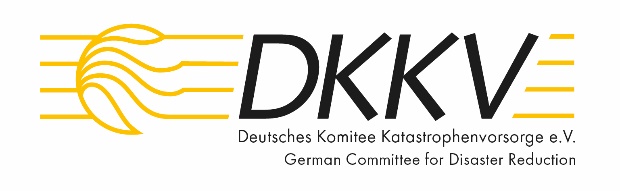 Bewerbung um denDKKV-Förderpreis 2024[Titel der Arbeit] Kurzzusammenfassung der Arbeit (144 Zeichen):